INTRODUCCIÓNCon este protocolo se busca que las mujeres que asistan a los servicios de salud de la Universidad Católica de Manizales, a realizarse el procedimiento de tamización de cáncer de cuello uterino, salgan satisfechas con el proceso de atención.  Por lo cual este protocolo muestra el paso a paso del procedimiento buscando evitar molestias e insatisfacciones en las usuarias y garantizando un proceso de alta calidad. Mostrando de igual manera los pasos al momento de realizar el procedimiento de visualización con ácido acético (VÍA) y lugol (VILI), como complemento de la tamización de cáncer de cuello uterino.  Aclarar a las usuarias que este no hace parte de la citología convencional, pero sirve para detectar alteraciones de manera temprana, siendo realizado por médica general colposcopista de los servicios de salud, la cual se encuentra entrenada para su realización y toma de conductas según hallazgos. OBJETIVOSDetectar lesiones neoplásicas y preneoplásicas del tracto genital inferior. OBJETIVOS ESPECÍFICOSRealizar un procedimiento de calidad. Realizar seguimiento a resultados alterados.Garantizar la satisfacción de las usuarias.ALCANCE Esta guía es aplicable a la población joven y adulta de género femenino, usuaria del servicio médico de la Universidad Católica de Manizales. Las orientaciones aquí propuestas deben ser aplicadas por todos los profesionales que se encargan de su atención. RESPONSABLE Médico, servicios de salud de la UCM.DEFINICIONESTamización: Las pruebas de tamizaje permiten, de manera no tan específica pero estandarizada, conocer el estado en el que se encuentra determinado grupo poblacional en torno a una situación médica o una enfermedad. Además, estos resultados se obtienen rápidamente y de forma económica, comparados con otros exámenes”.  Estas se hacen a través de una muestra de tejidos o sangre para estudiar las células y hacer las mediciones indicadas en cada caso.Cuello uterino: Es la parte baja de la matriz (útero). Está localizado en la parte superior de la vagina. Mide aproximadamente dos pulgadas (2.54 cm) de largo. El canal cervical atraviesa el cuello uterino. Esto permite que la sangre de un periodo menstrual y un bebé (feto) pasen de la matriz hacia la vagina. Cáncer de cuello uterino: El cáncer de cuello uterino se origina en las células que revisten el cuello del útero. La parte del cuello uterino más cercana al cuerpo del útero se llama endocérvix. La parte próxima a la vagina, es el exocérvix (o ectocérvix). Los dos tipos principales de células que cubren el cuello del útero son las células escamosas (en el exocérvix) y las células glandulares (en el endocérvix). El punto en el que estos tipos de células se encuentran se llama zona de transformación. La ubicación exacta de la zona de transformación cambia a medida que envejece y al dar a luz. La mayoría de los cánceres de cuello uterino se originan en las células de la zona de transformación.Citología vaginal: Es un examen en el cual se observan y se describen las características de las células exfoliadas del cuello uterino endocervicales y exocervical, además busca el cáncer de cuello uterino. Las células tomadas por el raspado de la abertura del cuello uterino se examinan bajo un microscopio. El cuello uterino es la parte más baja del útero (matriz) que desemboca en la parte superior de la vagina.Visualización con ácido acético (VÍA): Puede hacerse a simple vista o bien con una lente de bajo aumento.Visualización con Lugol (VILI). También conocida como prueba de Schiller, emplea solución yodoyodurada de Lugol en lugar de ácido acético.INFORMACION GENERAL información antes de la toma de la citología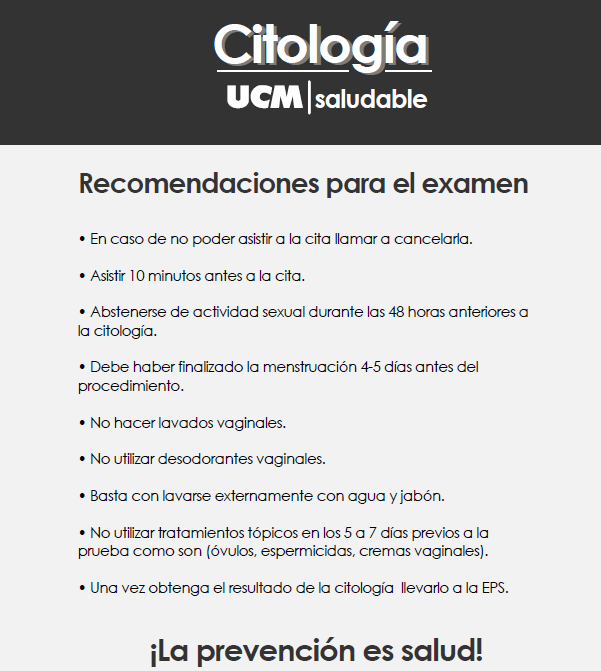 INDICACIONES AL MOMENTO DE REALIZAR LA CITOLOGÍA No realice Tacto Vaginal antes de la toma de muestra.El examen no debe realizarse durante la menstruación o antes de 3 días de finalizado el último periodo menstrual.Cuarenta y ocho horas previas al examen la paciente no debe haberse realizado duchas vaginales, tenido relaciones sexuales o usado tampones, jabones, cremas vaginales, o medicamentos vía vaginal.Si la usuaria presenta cervicitis o vaginitis, de preferencia realice primero el tratamiento y cite nuevamente para la citología terminando el mismo. Pero si piensa que es difícil que regrese nuevamente, limpie la secreción vaginal con suaves toques de una torunda impregnada en solución salina y realice el procedimiento. Tome todos los datos de identificación de la usuaria para que pueda ubicarla fácilmente. Insistirle para que regrese por el resultado de la citología.Indicar el manejo a realizar según los resultados obtenidos.VISUALIZACIÓN CON ÁCIDO ACÉTICO (VÍA) Y LUGOL (VILI)Este procedimiento se realiza una vez se haya terminado la toma de citología, si la usuaria ha dado su consentimiento se procede a aplicar ácido acético (VÍA) y lugol (VILI), con los cuales se puede observar lo siguiente:FORTALEZAS DE LA PRUEBA Método sencillo.fácil de aprender. mínimo grado de infraestructura.  Bajos costos de iniciación y mantenimiento. Resultados inmediatos. Se requiere de una sola visita. Se puede  integrar con la tamización de cáncer de cuello uterino.  Remisión y tratamiento oportuno de las usuarias. UNIVERSIDAD CATÓLICA DE MANIZALESVICERRECTORÍA DE BIENESTAR Y PASTORAL UNIVERSITARI0TAMIZACIÓN DE CÁNCER DE CUELLO UTERINOCONDUCTA A SEGUIR SEGÚN REPORTE DE CITOLOGÍA Y HALLAZGOS CON LA VISUALIZACIÓN CON LUGOL Y ÁCIDO ACÉTICOSEGÚN RESULTADO DE CITOLOGÍA PARA TODAS LAS USUARIASA partir de los 30 años, la resolución 3280 de 2018 recomienda que a toda mujer de 30 años hasta los 65 años se le realice la prueba de ADN para VPH, con un esquema de 1-5-5 ante resultados negativos. A través de la respectiva EAPB, se realizará esta solicitud; desde la UCM se promueve la demanda inducida.SEGÚN CITOLOGÍA + VÍA Y VILI PARA MENOR DE 30 AÑOSASPECTOS DE IMPORTANCIA: -Las pacientes mayores de 30 años con presencia de imágenes anormales a la visualización con ácido acético y lugol serán remitidas a su EPS.-Cuando en la calidad de la muestra se informa limitado por Ausencia de Material Endocervical. Analizar las causas pudiéndose repetir al año (norma técnica para la detección de lesiones de cuello uterino).-Se brinda educación con respecto a la importancia de la Vacunación contra el VPH. Si se tiene el esquema esto se convierte en una fortaleza para las estudiantes, pero si ya se han superado los 17 años de vida y no se cuenta con la vacuna del esquema nacional, se informa que, hasta los 35 años, se pueden hacer aplicar una única dosis.-A las usuarias se les brinda información para la salud en relación al virus del papiloma humano, como infección de transmisión sexual y agente relacionado con el desarrollo del cáncer cérvico uterino. -Se educa en factores de riesgo, factores protectores, medidas de prevención primaria como la “vacunación contra el VPH” y el objetivo de la tamización.CONTROL DE CAMBIOSBIBLIOGRAFÍAhttps://es.wikipedia.org/wiki/Tamizado.www.cancer.org › ... › Recursos adicionales › fragmentado.odm.colnodo.apc.org/.../Norma_tecnica_para_la_deteccion_temprana_del_cancer_de.repertorio.fucsalud.edu.co/fbp/volumen21-3-2012/files/assets/.../page 0019.pdfCurso cáncer de cérvix y toma de citología. Telesalud. Universidad de Caldas. 2020Resolución 3280. Ministerio de Salud y Protección Social. Colombia 2018.  Ruta de Atención Integral en Cáncer de Cuello Uterino. Ministerio de Salud y Protección social 2020Prueba: negativaSin lesión acetoblanca ni lesiones acetoblancas pálidas; pólipos, cervicitis, inflamación o quistes de Naboth.Prueba: positivaÁreas acetoblancas densas (de color blanco opaco o blanco ostra), nítidas, precisas, bien definidas, con o sin márgenes elevados que tocan la unión escamoso-cilíndrica (UEC); leucoplasia y verrugas.Sospecha de cáncerExcrecencia o lesión ulcerosa o en coliflor, visible clínicamente; exudación o sangrado al tacto.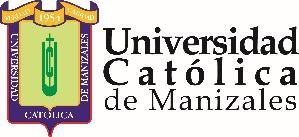 PROCESOS SERVICIOS DE SALUDPROCESO DE TAMIZACIÓN DE CÁNCER DE CUELLO UTERINO Y VISUALIZACION CON ACIDO ACETICO (VIA) Y LUGOL (VILI)PROCESO DE TAMIZACIÓN DE CÁNCER DE CUELLO UTERINO Y VISUALIZACION CON ACIDO ACETICO (VIA) Y LUGOL (VILI)OBJETIVOIdentificar oportunamente lesiones preneoplásicas y neoplásicas del cuello uterino, orientar a las mujeres afectadas hacia los servicios de diagnóstico definitivo y definir de manera adecuada y oportuna el tratamiento.ALCANCEEste procedimiento aplica para los servicios de salud de la Universidad Católica de Manizales. Inicia cuando realiza el procedimiento y termina con la entrega del resultado a la usuaria con las respectivas indicaciones. DEFINICIONESCitología vaginal: Es un examen en el cual se observan y se describen las características de las células exfoliadas del cuello uterino endocervicales y exocervical, además busca el cáncer de cuello uterino. Las células tomadas por el raspado de la abertura del cuello uterino se examinan bajo un microscopio. El cuello uterino es la parte más baja del útero (matriz) que desemboca en la parte superior de la vagina.DESCRIPCIÓN DEL PROCEDIMIENTODESCRIPCIÓN DEL PROCEDIMIENTODESCRIPCIÓN DEL PROCEDIMIENTODESCRIPCIÓN DEL PROCEDIMIENTONºACTIVIDAD / CRITERIOSRESPONSABLEREGISTRO (MEDIO DE VERIFICACIÓN)REGISTRO (MEDIO DE VERIFICACIÓN)1Al ser asignada la cita, informar a la usuaria de las condiciones necesarias para la realización del examen, si la solicitud es personal entregue el formato de “información para la usuaria sobre las condiciones para realizar la citología vaginal” Auxiliar de EnfermeríaLista de chequeo Lista de chequeo 2Atender a la usuaria a la hora programadaMédica general colposcopistaLista de chequeoLista de chequeo3Salude amablemente a la usuaria y preséntese con su nombre y cargo. Auxiliar de EnfermeríaLista de chequeo Lista de chequeo 4Informe claramente a la usuaria sobre el procedimientoAuxiliar de EnfermeríaLista de chequeo Lista de chequeo 5Pida a la usuaria que lea y firme el consentimiento informado.Auxiliar de EnfermeríaLista de chequeo Lista de chequeo 6Diligencie los datos de la usuaria en el formato de citología del programa de tamización de cáncer de cuello uterinoAuxiliar de EnfermeríaFormato Formato 7Ingrese la usuaria al sistema de historia clínica. Auxiliar de EnfermeríaLista de chequeoLista de chequeo8Indicar donde queda el consultorio para tamización de cuello uterino. Auxiliar de EnfermeríaLista de chequeoLista de chequeo9Salude amablemente a la usuaria y preséntese con su nombre y cargo.Medica general ColposcopistaLista de chequeoLista de chequeo10Realice la anamnesis inicial de antecedentes personales, familiares y revisión por sistemas. Medica general ColposcopistaLista de chequeoLista de chequeo16Informe claramente a la usuaria sobre el procedimientoMedica general ColposcopistaLista de chequeoLista de chequeo15Realice registro en el Registro Individual de Prestación de Servicios RIPS. Medica general ColposcopistaLista de chequeoLista de chequeo17Verifique el correcto funcionamiento de los equipos necesarios para la realización del procedimiento. Medica general ColposcopistaLista de chequeoLista de chequeo18Verifique que cuenta con todos los insumos necesarios para la realización del procedimiento.Medica general ColposcopistaLista de chequeoLista de chequeo19Utilice sus elementos de protección personal (delantal antifluidos, monogafas y guantes desechables).Medica general ColposcopistaLista de chequeoLista de chequeo20Marque la placa de vidrio para la extensión de la muestra en la zona esmerilada con lápiz de grafito, con los siguientes datos:Documento de identidad de la usuaria.Iniciales del nombre de la usuaria.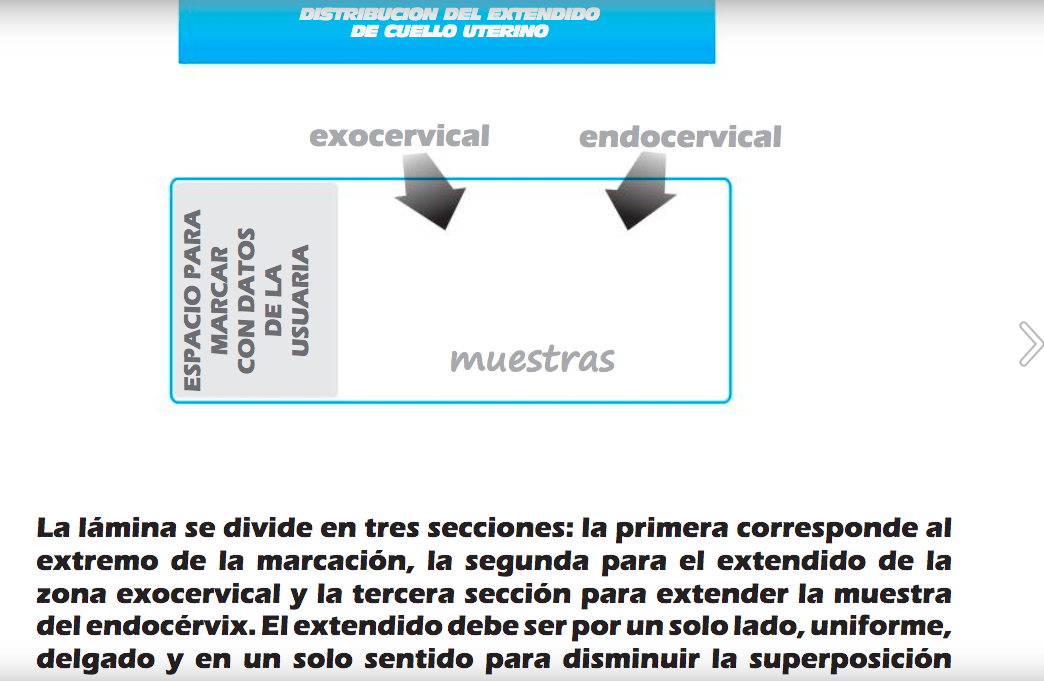 Medica general ColposcopistaLista de chequeoLista de chequeo21Indique a la usuaria la forma en que debe ubicarse en la camilla y ayúdela en caso necesario.Medica general ColposcopistaLista de chequeo Lista de chequeo 22Realice lavado de manos siguiendo las recomendaciones de la OMS fijadas al lado del lavamanos. Medica general ColposcopistaLista de chequeo Lista de chequeo 23Realice inicialmente inspección de los genitales externos, para determinar la presencia de lesiones. Medica general ColposcopistaLista de chequeo Lista de chequeo 24Coloque el espéculo con delicadeza, no utilice lubricantes.Medica general ColposcopistaLista de chequeo Lista de chequeo 25Inspeccione la vagina para determinar presencia de secreciones vaginales que impiden la correcta toma de la muestra, de esta manera limpie con gasas el exceso de secreciones.Medica general ColposcopistaLista de chequeo Lista de chequeo 26Visualice el cuello uterino.Medica general ColposcopistaLista de chequeo Lista de chequeo 27Determine la presencia de lesiones visibles a simple vista. Medica general ColposcopistaLista de chequeo Lista de chequeo 28Tome la muestra exocervical con la espátula Ayre con un solo giro de 360° y extiendela en el tercio medio de la placa de vidrio contiguo a la zona esmerilada, tomando en cuenta no repasar la espátula sobre la muestra ya extendida. Elimine la espátula en el basurero rojo.  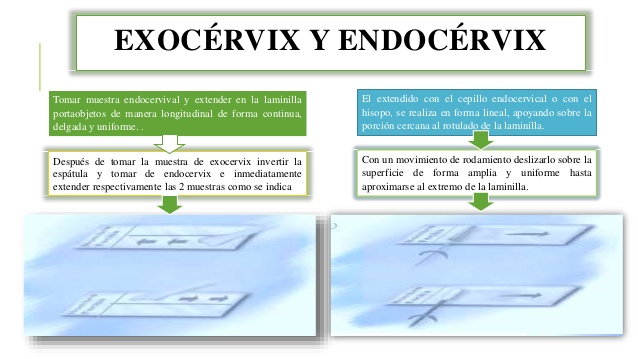 Medica general ColposcopistaLista de chequeo Lista de chequeo 29Tome la muestra endocervical con el citocepillo con un solo giro de 180° y extiendela en el tercio externo de la placa, girando el citocepillo. Sin  repasar sobre la muestra ya extendida, elimine el citocepillo en el basurero rojo.  Medica general ColposcopistaLista de chequeo Lista de chequeo 30Fije la muestra con el fijador citológico ubicándolo a 30 cm de la placa. Medica general ColposcopistaLista de chequeo Lista de chequeo 31Espere el tiempo suficiente para que la muestra se seque. Medica general ColposcopistaLista de chequeo Lista de chequeo 32Guarde la placa en su estuche correspondiente. Medica general ColposcopistaLista de chequeo Lista de chequeo Si tiene autorización previa de la usuaria realice el procedimiento de visualización con ácido acético (VIA) y lugol (VILI).Médica general ColposcopiaLista de chequeo Lista de chequeo 33Luego proceda a la visualización del cuello uterino con ácido acético y lugol. Medica general ColposcopistaLista de chequeo Lista de chequeo 34Explíquele a la usuaria que este procedimiento no hace parte de la toma de citología, pero contribuye al diagnóstico de lesiones de cuello uterino y usted tiene el entrenamiento necesario.Medica general ColposcopistaLista de chequeo Lista de chequeo 35Informar a la usuaria que la aplicación del ácido acético y el lugol pueden generar sensación urente que desaparece en pocos segundos. Medica general ColposcopistaLista de chequeo Lista de chequeo 37Aplique el ácido acético con una torunda de algodón en el cuello uterino y deseche en el basurero rojo.Medica general ColposcopistaLista de chequeo Lista de chequeo 38Si observa imágenes sugestivas al terminar el procedimiento consigne la información en la historia clínica y en el formato de citología del programa de tamización de cáncer de cuello uterino. Medica general ColposcopistaLista de chequeo Lista de chequeo 39Posteriormente realice limpieza del cuello con una gasa limpia seca.Medica general ColposcopistaLista de chequeo Lista de chequeo 40Luego aplique la solución de lugol con una torunda de algodón y deséchela en el basurero rojo. Medica general ColposcopistaLista de chequeo Lista de chequeo 41Visualice nuevamente el cuello uterino para determinar la presencia de zonas yodonegativas que siguieran presencia de lesiones del cuello uterino si observa imágenes sugestivas al terminar el procedimiento consigne la información en la historia clínica y en el formato de citología del programa de tamización de cáncer de cuello uterino.Medica general ColposcopistaLista de chequeo Lista de chequeo 36Explíquele a la usuaria los hallazgos encontrados.Medica general ColposcopistaLista de chequeo Lista de chequeo 42Limpie el cuello uterino con una gasa limpia y seca. Medica general ColposcopistaLista de chequeo Lista de chequeo 43Retire el espéculo y deséchalo en el basurero rojo. Medica general ColposcopistaLista de chequeo Lista de chequeo 44Retírese los guantes y elimínalos en el basurero rojo.Medica general ColposcopistaLista de chequeo Lista de chequeo 45Indicar a la usuaria que ha terminado el procedimiento y si es necesario ayúdela a bajar de la camilla. Medica general ColposcopistaLista de chequeo Lista de chequeo 46Realice nuevamente lavado de manos siguiendo las recomendaciones de la OMS fijadas al lado del lavamanosMedica general ColposcopistaLista de chequeo Lista de chequeo 47Diligencie todos los datos en el formato de citología del programa de tamización de cáncer de cuello uterinoMedica general ColposcopistaLista de chequeo Lista de chequeo 48Diligencia la historia clínica con las recomendaciones dadas, no omita ninguna información.  Medica general ColposcopistaLista de chequeo Lista de chequeo 49Tomando en cuenta los hallazgos del procedimiento y el resultado de la citología vaginal tome la conducta pertinente o remita a otro nivel de atención. Medica general ColposcopistaLista de chequeo Lista de chequeo 50Recuerda nuevamente a la usuaria los signos de alarma por los cuales debe consultar. Medica general ColposcopistaLista de chequeo Lista de chequeo 51Despídase amablemente de la usuaria. Medica general ColposcopistaLista de chequeo Lista de chequeo 52Una vez la usuaria se retire del consultorio, aplíquese alcohol glicerinado siguiendo las recomendaciones de la OMS fijadas al lado. Medica general ColposcopistaLista de chequeo Lista de chequeo 53Colóquese guantes Medica general ColposcopistaLista de chequeo Lista de chequeo 54Coloque la placa que se encuentra en su estuche debidamente marcada, dentro de la caja destinada y rotulada para transporte de citologías,  junto con el formato diligenciado. Medica general ColposcopistaLista de chequeo Lista de chequeo 55Retírese los guantes y elimínalos en el basurero rojoMedica general ColposcopistaLista de chequeo Lista de chequeo 56Al terminar la jornada informar a la auxiliar de enfermería que las placas se encuentran debidamente marcadas y embaladas para el transporte a CITOSALUD. Medica general ColposcopistaLista de chequeo Lista de chequeo 57Una vez embaladas las muestras por parte de la médica se procede a diligenciar el formato diario de custodia y registró diario de muestras de citología tomadas, enviadas y recepcionadas de la UCM. Auxiliar de EnfermeríaLista de chequeoLista de chequeo58Al día siguiente se transportan cuidadosamente en la caja de transporte destinada para tal fin con mucho cuidado. Auxiliar de EnfermeríaLista de chequeoLista de chequeo59Se solicita que la persona que reciba la muestra firme el formato diario de custodia y registró diario de muestras de citología tomadas, enviadas y recepcionadas de la UCM.Auxiliar de EnfermeríaLista de chequeoLista de chequeo60Transcurridos 10 días hábiles se solicita el resultado de la lectura de citología y se realiza el registro en el formato diario de custodia y registró diario de muestras de citología tomadas, enviadas y recepcionadas de la UCM.Auxiliar de EnfermeríaLista de chequeoLista de chequeo61Se toma copia del resultado de citología reportado por CITOSALUD S.A y se guarda en custodia dentro del archivo de historias clínicas si la  usuaria tiene historia clínica en  físico se anexa el reporte,  y si  la historia clínica se encuentra en el sistema se guarda por orden de documento en una carpeta designada para tal fin. Auxiliar de EnfermeríaLista de chequeoLista de chequeo62Se realiza llamada a la usuaria para informarle que se encuentra listo el resultado y se le indica en que horarios se puede acercar a las instalaciones por este. Auxiliar de EnfermeríaLista de chequeoLista de chequeo63Se realiza nota de enfermería donde se deja fecha en la que se realiza la llamada. Auxiliar de EnfermeríaLista de chequeoLista de chequeo64Se diligencia el formato de seguimiento a citologías donde se encuentran los siguientes datos:Número consecutivo.Fecha.Hora.Documento.1 Apellido.2 Apellido.1 Nombre.2 NombreEPS.Dirección. Teléfono.Edad.Fecha de nacimiento.Programa. Resultado de citología.Resultado de colposcopia (si fue necesaria remisión a colposcopia).Resultado de Biopsia (si al momento de la remisión fue solicitada y realizada).Tratamiento (si fue necesario).Próximo control.Calidad de la muestra.Seguimiento (si se tienen observaciones). Auxiliar de EnfermeríaFormato de seguimiento de citologíasFormato de seguimiento de citologías65Cuando la usuaria se acerca a las instalaciones de los servicios de salud por su resultado, si se encuentra sin alteraciones se entrega y se realiza nota de entrega de reporte en la historia clínica.Auxiliar de EnfermeríaLista de chequeoLista de chequeo66Si el resultado se encuentra alterado se le indica que es necesario asignarle una cita con la médica del servicio para que sea ella quien entregue el resultado y le indique los pasos a seguir. Auxiliar de EnfermeríaLista de chequeoLista de chequeo67Si es necesario remisión se debe diligenciar el formato de remisión para que acuda a su EPS e instauren respectivo tratamiento.Medica general ColposcopistaLista de chequeo Lista de chequeo 68Realizar seguimiento a la usuaria y ofrecer los servicios complementarios que necesite como puede ser (psicología, etc.). Medica general ColposcopistaFormato de seguimiento de citologíasFormato de seguimiento de citologíasRESULTADO CITOLOGÍACONDUCTAREFERENCIASNEGATIVA PARA LESIÓN INTRAEPITELIAL O MALIGNIDAD-CONTROL EN UN AÑO Y CONTINUAR ESQUEMA 1-3-3 ANTE RESULTADOS NEGATIVOS-PARA MAYORES DE 30 AÑOS,RECOMENDAR REALIZACIÓN PRUEBA DE ADN PARA VPH CON ESQUEMA 1-5-5-RESOLUCIÓN 3280 DE 2018-RUTA DE ATENCIÓN INTEGRAL EN CÁNCER DE CUELLO UTERINOLEI DE BAJO GRADO VPH NIC ICONTROL EN 6 MESES-RESOLUCIÓN 3280 DE 2018RUTA DE ATENCIÓN INTEGRAL EN CÁNCER DE CUELLO UTERINOLEI DE ALTO GRADO NIC II, NIC III Ó MAYOR COMPROMISOREMISIÓN A SU EPS PARA SU ATENCIÓN-RESOLUCIÓN 3280 DE 2018RUTA DE ATENCIÓN INTEGRAL EN CÁNCER DE CUELLO UTERINOCITOLOGÍA CON ANORMALIDADES EN CÉLULAS GLANDULARESREMISIÓN A SU EPS PARA CONTINUIDAD DE CONDUCTA-RESOLUCIÓN 3280 DE 2018-RUTA DE ATENCIÓN INTEGRAL EN CÁNCER DE CUELLO UTERINORESULTADO VIA Y VILIRESULTADO DE CITOLOGÍACONDUCTANORMALNORMALCONTROL EN UN AÑO Y CONTINUAR ESQUEMA DE 1-3-3NORMALLEI DE BAJO GRADO VPH- NIC ICONTROL EN 6 MESESIMAGEN COMPATIBLE CON LESIÓN DE BAJO GRADONORMALCONTROL EN 6 MESESIMAGEN COMPATIBLE CON LESIÓN DE BAJO GRADOLEI DE BAJO GRADO VPH NIC ICONTROL EN 6 MESESIMAGEN COMPATIBLE CON LESIÓN DE ALTO GRADOINDEPENDIENTE DEL RESULTADO QUE SE OBTENGAREMISIÓN A SU EPSElaboróRevisóAprobóFecha de vigenciaMónica Liliana SalgadoAseguramiento de la Calidad RectoríaNoviembre de 2015Actualizó Paola Marcela Gutiérrez Lina Patricia Diaz  Mónica Liliana SalgadoComité de CalidadMayo de 2024FECHAVERSIÓNÍTEMMODIFICACIÓNAgosto de 20151Todo el documentoCreación del documentoAgosto de 20172Revisión periódicaNormatividad Agosto de 20193Revisión periódicaNormatividad Mayo de 20244Revisión periódica y cambio de estructura del documentoEstructura